City of SadievilleP.O. Box 129, 605 Pike Street Sadieville, Kentucky 40370AGENDAREGULAR CITY MEETING MONDAY, NOVEMBER 27, 2023 – 6:00 P.M.CITY HALLCALL TO ORDERMOMENT OF SILENCEROLL CALL/DETERMINATION OF QUORUMCITIZEN COMMENTS (SIGN-IN REQUIRED)OLD AND NEW BUSINESSMAYORPREVIOUS MINUTES APPROVALRegular Meeting, October 23, 2023, and Special Meeting November 16, 2023FINANCIAL REPORTS APPROVALCITY ATTORNEYPUBLIC SAFETYRADIOSPUBLIC WORKSPARKS & RECREATIONSTREETS, TRAILS, AND WALKWAYSCITY CLERK REPORTADJOURNMENT

https://us06web.zoom.us/j/86579474967?pwd=K5OU93XSxv0EeYqEUg5RlsEVZHNaOT.1Passcode 396330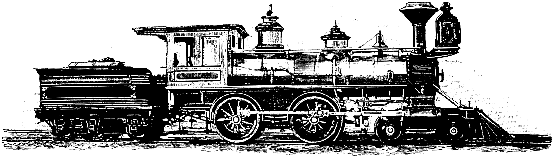 